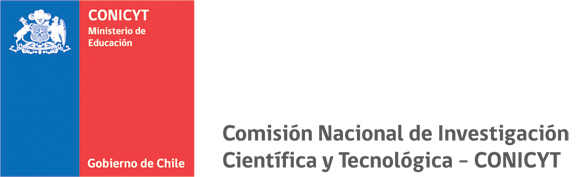 ACTA DE CESIÓN DE BIENES DE CAPITAL/ MOBILIARIOPROYECTOS FONDECYT INICIACION EN INVESTIGACIONEl(La) Sr(a). ______________ ________Investigador(a)* cede revocablemente, a título gratuito, los bienes/mobiliario adquiridos por el proyecto FONDECYT N° XXXX a la Institución Patrocinante <nombre>, hasta la fecha del término del proyecto declarada por los Consejos.Una vez cumplido el plazo de término del proyecto, esta cesión automáticamente se transforma en una cesión Irrevocable.                                                                                                 María Rosa MillánFecha: _______________IDENTIFICACIÓN BIENES CAPITAL/MOBILIARIODESCRIPCIÓNN° SERIEDOCUMENTOS (Factura, Invoice)OBSERVACIONES /OTROS DOC. 1.2.3.4.5.6.NOMBRE Y FIRMA         NOMBRE Y FIRMAInvestigador(a) Proyecto N° xxxxxxResponsable Institucional/Encargado(a) de Inventario